Year 5/6 Maths Challenge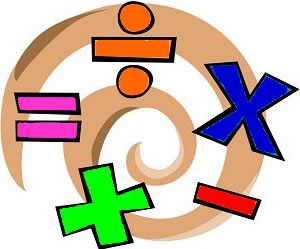 We have decided to run a maths challenge for those of you who want to give your brain a work out!  In order to complete this challenge, you will need complete the tasks below. You will need to prove that you have completed them by getting your parents to take a photo or you will have to prove it to your parents and then they will have to tell us you have completed them. Email Mrs Broughton.Jenny.broughton@hanslope.milton-keynes.sch.ukEvery child who successfully completes the challenge will be given a certificate when back at school and put into a draw to win a voucher!Due by Friday 15th MayYear 5/6 Maths ChallengeComplete all 5 problems below…Task 1 These are anagrams of mathematical words! Can you decode them?UhedrndDanoditiUymitplepeidcparluruqratilealdraTask 2In a field there are 20 animals (donkeys, goats and rabbits) who between them eat 20 carrots. Each donkey eats 3 carrots, each goat eats 1.5 carrots and each rabbit eats half of a carrot.How many of each kind of animal are in the field?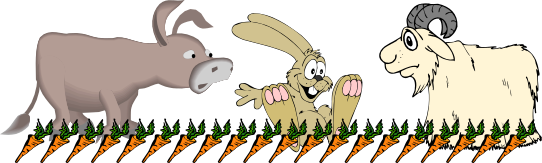 Task 3
Four bags contain a large number of 1s, 3s, 5s and 7s.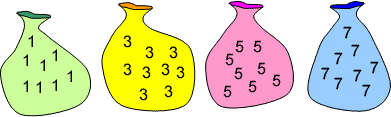 Can you pick any ten numbers from the bags above so that their total is 37?Task 4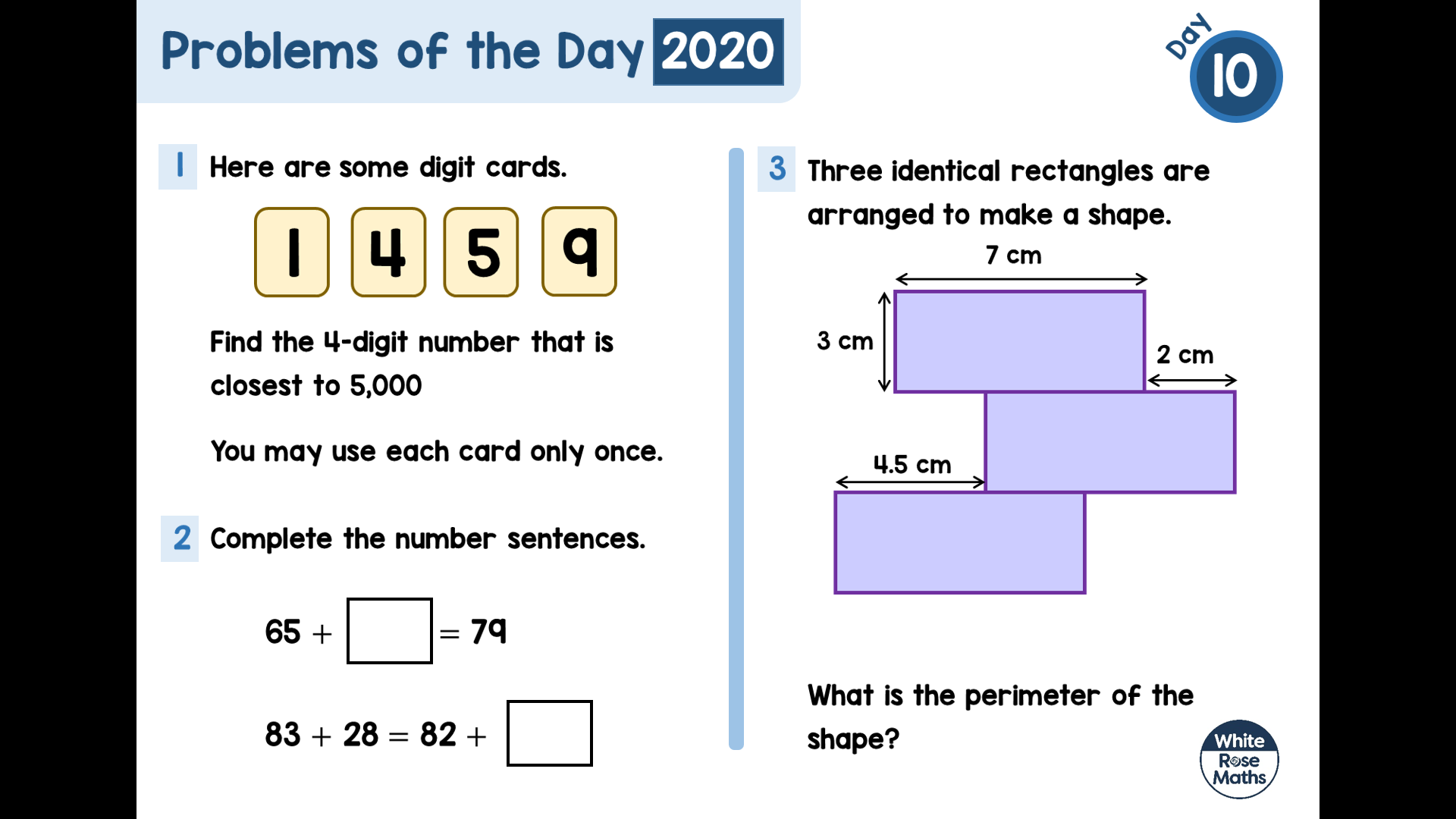 Task 5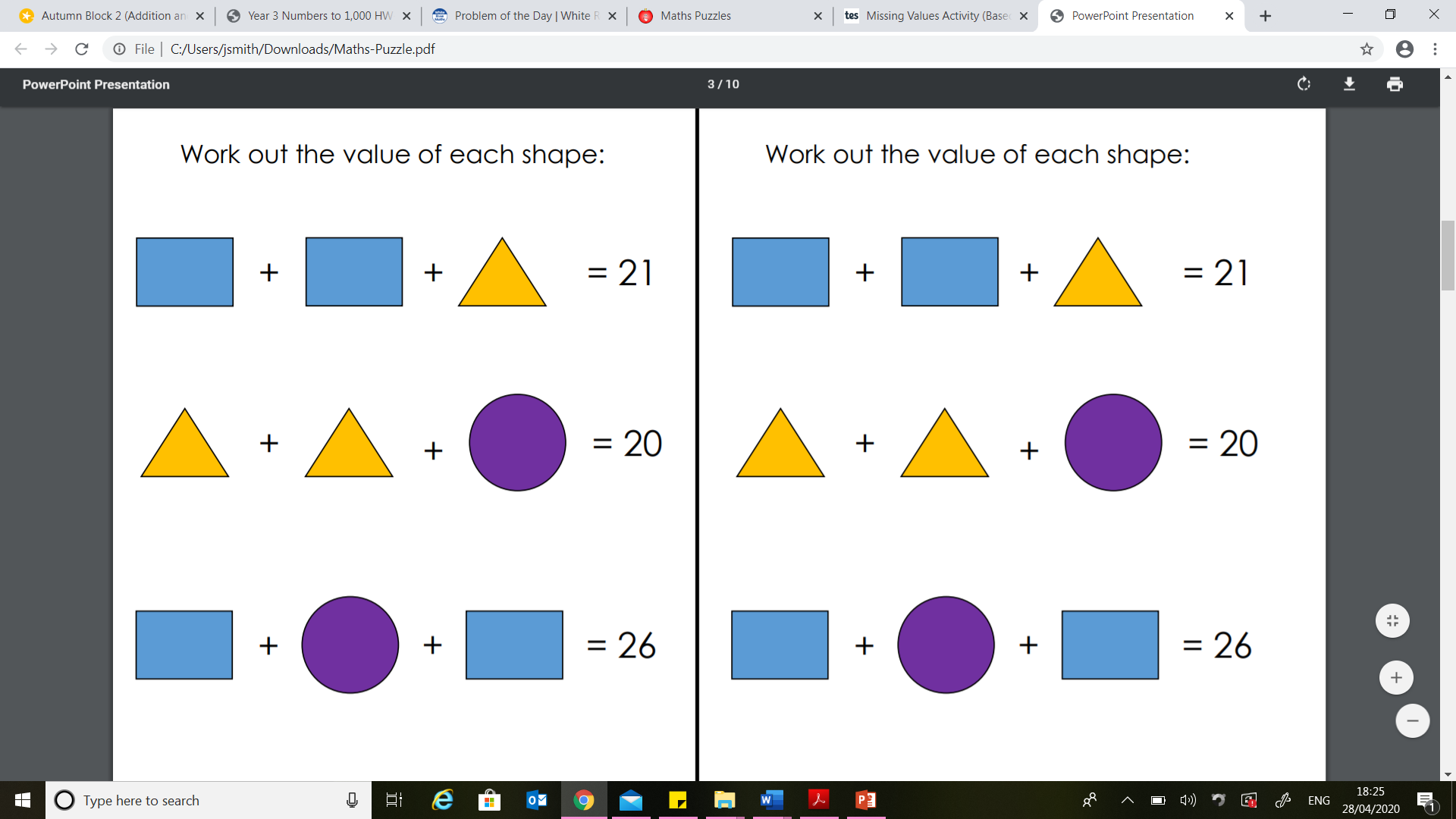 Task 6… (not essential to complete but one that might make your brain hurt!)In each of the following problems, work out the perimeter of one small rectangle:  

(a) 


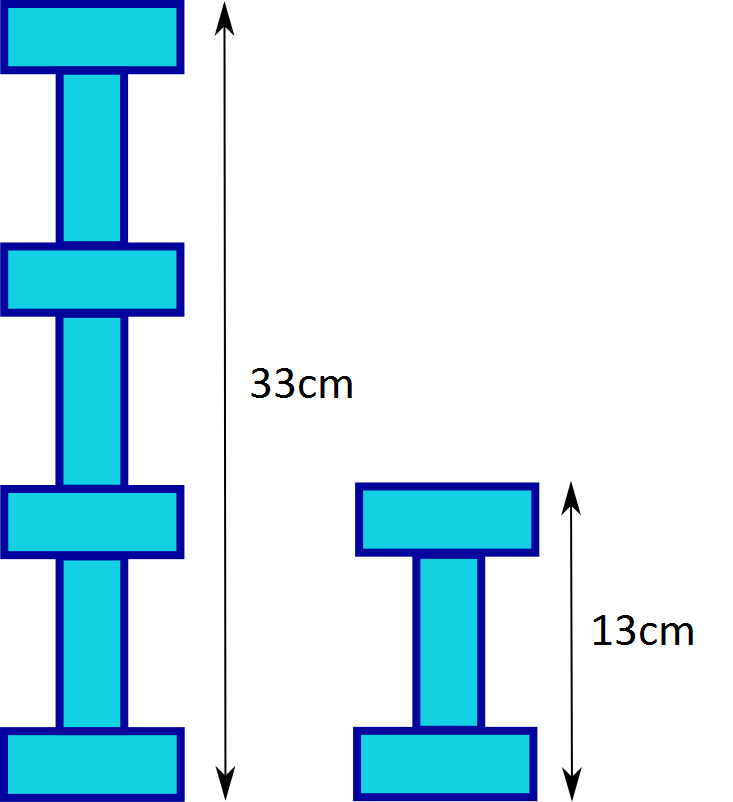 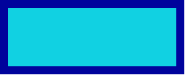 

(b)
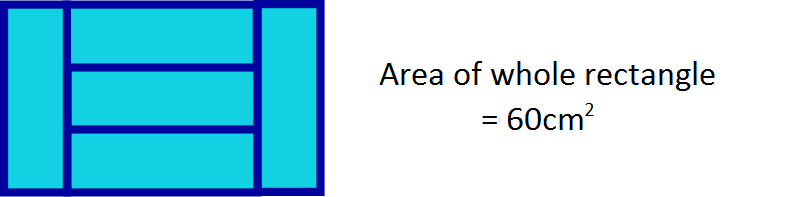 Good luck!